To DG Jason Gray				From:  PDG Eileen BrennerCabinet MeetingNovember 9, 2020D -18Re:  Sensory GardenNo update on the Garden.  Hopefully by next Spring,  things will be back to normal and we will have access to the Garden.REMEMBER:  We still have pavers and rows of brick left to be engraved in honor of or in memory of a fellow Lion.  The cost of this legacy for pavers is only $300 and bricks $150. The sale of the pavers and rows of brick help to maintain the garden –plants, weed control, deer repellent etc.  A Lion in our Club  will do on site engraving.  This eliminates digging up and taking the stones to an engraver.If interested in purchasing a row of bricks or a paver, send me an e-mail eileenlb2010@yahoo.com or call me at 614-395-8591 Payments, however, should be sent to The Ohio Lions Foundation, PO Box 21016, Columbus, OH  43221 with Sensory Garden noted in the memo lineNot interested in purchasing a row of bricks or a paver, but would like to help with expenses,  please send your  donation to the Ohio Lions Foundation. 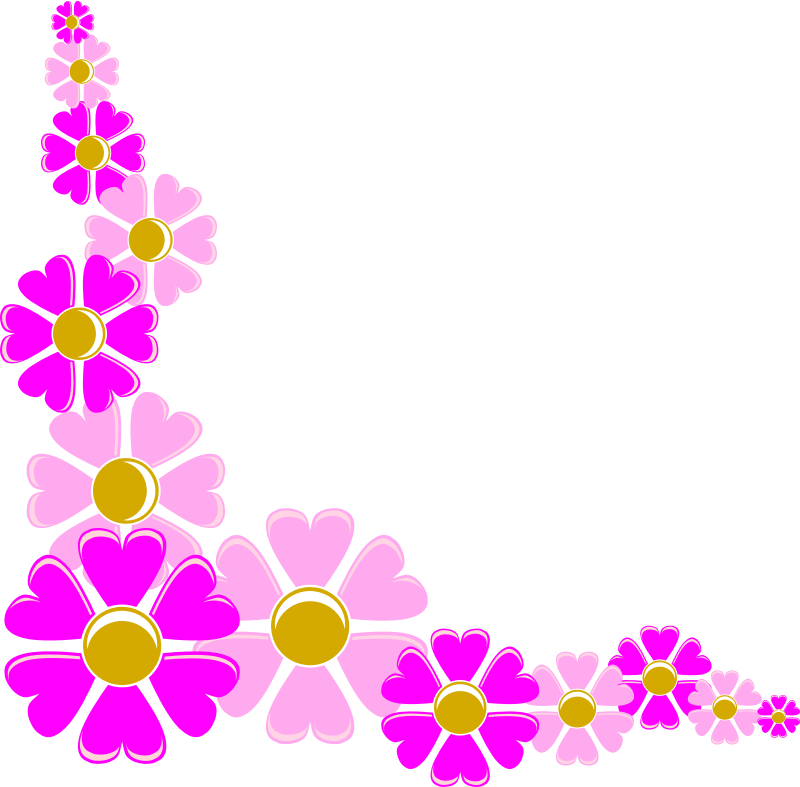 